Интегрированное внеклассное мероприятие по русскому языку«Сказание  о письменах»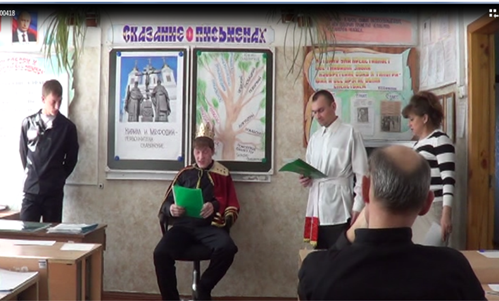 Прокопчук Инна Валентиновна, учитель русского языка и литературы. Филиал №3 ГКВОУ ЦО Самарской областиФорма: экскурсия в историю русского языка с элементами игры.Цель: 1) познакомить обучающихся с предпосылками возникновения алфавита, письменности на Руси; 2) развивать познавательный интерес  и творческие способности, коммуникативные компетенции; 3)  воспитывать у учащихся бережное отношение к слову.Оборудование: раздаточный материал, компьютер.Оформление: плакаты, книжная выставка, иллюстрация с изображением памятника Кириллу и Мефодию, алфавит «Кириллица», «Древо «Славяне»; музыкальное оформление.Предварительная работа: подготовка аудиторов, чтецов.История ума представляет две главных эпохи: изобретение букв и типографий, а все другие были следствием.Н.М. Карамзин.ХОД МЕРОПРИЯТИЯОрганизационный момент.Актуализация темы.- Скажите, пожалуйста, можно ли представить жизнь без телевизора, без электричества?- А без письменности?- Согласна,  как же тогда библиотеки, книги, афиши, письма, билеты на поезда, даже в  нынешний век компьютерных технологий мы никак не сможем обойтись без письменности. Недаром русский писатель, историограф Н.М. Карамзин говорил: “История ума представляет две главных эпохи: изобретение букв и типографий, а все другие были следствием». Чтение и письмо открывают человеку новый мир – особенно в наше время, при нынешних успехах разума.- Сегодня мы с вами поговорим об истоках нашего языка, письменности и культуры, о том, как появились первые буквы, без которых у нас не было бы сегодня ни одной книги.Основная часть мероприятия.- Мы живем в стране, которая называется… (Россия.)Россияне, русские, русичи…- Каждый человек должен знать и помнить, откуда родом, кто его предки.Род, родился, Родина, родословная -  есть ли  здесь что-то общее? (все эти слова родственные однокоренные.)Своею статью все пригожие,Все разные и все похожие,Зоветесь ныне – россияне,Издревле, кто мы?Мы славяне!( Учитель обращает внимание учащихся на «Древо славян»)-Да, совершенно верно, все мы славяне: и русские, и украинцы, и белорусы, и болгары, и чехи, и поляки, и сербы, и хорваты, и словаки. Наши культуры, обычаи, письменность очень близки друг другу.- Так как же появилась грамота «славянская»? Сегодня я вас приглашаю на экскурсию в прошлое и помогать мне в этом будет «Историк» - ученик 11 класса Гардеев М..  Предоставим слово «Историку».Сообщение учащегося «Кирилл и Мефодий»- Это было давно, в IX веке. На границе с Болгарией находилась одна из крупнейших византийских провинций. Ее столица - город Солуни. В семье военного чиновника, служившего в Солуни, росли два сына - Константин и Мефодий. Население там было - наполовину греки, наполовину славяне, и в семье мальчиков мать была гречанкой, а отец - болгарином, и поэтому с детства у них - солунских братьев - было два родных языка - греческий и славянский. Характеры братьев были очень схожи. Оба много читали, любили учиться. Когда Константину было 7 лет, он увидел вещий сон: «Отец собрал всех красивых девушек Солуни и приказал избрать одну из них в жены. Осмотрев всех, Константин выбрал прекраснейшую; ее звали София (по-гречески мудрость)». Так еще в детстве он обручился с мудростью: для него знания, книги стали смыслом всей жизни. Константин получил блестящее образование при императорском дворце в столице Византии - Константинополе. Быстро изучил грамматику, арифметику, геометрию, астрономию, музыку, знал 22 языка. Интерес к наукам, упорство в учении, трудолюбие - все это сделало его одним из самых образованных людей времени. Не случайно его за великую мудрость прозвали философом.В то время, когда жили Константин и Мефодий, славянские народы занимали обширные территории Восточной и Центральной Европы. Они достигли такого уровня развития, когда необходимо стало иметь письменность - свою, славянскую (а пользовались тогда славяне греческими и латинскими буквами.)- Учитель: Представим себе двор византийского императора Михаила. 862 год. Инсценировка(колокольный звон)Император. Константин, ты закончил учебу, предлагаю тебе занять почетную и высокую должность управляющего провинцией.Константин. Кроме просвещения разума, я ничего не желаю. Просветив же разум, хочу искать более важного, чем все почести и богатства.Историк. Отказался Константин и занялся работой в библиотеке и дальнейшей учебой, самообразованием. Прошли годы. Однажды пришли к императору послы из далекой славянской Моравии, что в самом центре Европы. Они приехали просить учителей, которые научили бы их вести церковную службу на славянском - родном языке, а не на латинском.Посол (к императору). Добрый  владыко! Пошли нам, христианам, такого мужа, который бы поставил нас на путь разума и научил по-своему записывать слово Божие. Знаем мы, что уважаешь ты и другие народы, их язык и веру.Историк. Тогда позвал Михаил Константина Философа и сказал ему.Император. Слышишь ли, философ, речи сии? Знаю я: ты утомлен, но никто этого не сделает, кроме тебя. Возьми брата своего Мефодия и идите с Богом, ведь вы оба - солуняне, а солуняне по-славянски разумеют.Константин. Я немощен телом и болен, но с радостью пойду в моравскую землю, если они имеют азбуку своего языка. Ибо просвещение народа без письмен его языка подобно попыткам писать на воде.Историк. Узнав, что азбуки у моравов нет, Константин начал ее создавать. Он долго «молился, и открыл ему Бог, и тогда сложил письмена и начал писать слова Евангелия: "Сначала было слово, и слово было Бог..."».Началась большая работа - братья предложили свой алфавит, составили славянскую азбуку, некоторые буквы они взяли из греческого алфавита, некоторые придумали сами. Азбука названа в честь Кирилла, в ней 43 буквы, каждая имеет свое название (А - аз, Б - буки, В - веди... Л - люди, И - покой, С - слово и т. д.)Чтец: Так вот они - наши истоки,Плывут, в полумраке светясь,Торжественно-строгие строки,Литая славянская вязь.Так вот где, так вот где впервыеОбрел у подножия горПод огненным знаком СофииАлмазную твердость глагол.Великое таинство звука,Презревшее тленье и смерть,На синих днепровских излукахКачнуло недвижную твердь.И Русь над водой многопенной,Открытая вольным ветрам,«Я есмь!» - заявила Вселенной,«Я есмь!» - заявила векам.В. Сидоров. «Кириллица»Историк. В 863 году зазвучало слово Божие в моравских городах и селениях на родном языке, а не на чужом и непонятном-латинском. Создавались письмена и светские книги. Началось славянское летописание. До нашего времени дошла копия первого очерка славянского письма, которое написал Черноризец Храбр, монах, древнеболгарский писатель IX-X веков. Послушайте отрывок «Сказания о письменах».Учитель: «.. .Прежде у славян не было книг, но чертами и знаками читали и гадали, когда были язычниками... Потом же человеколюбец Бог помиловал род славянский и послал им святого Константина Философа, прозванного Кириллом, мужа праведного и истинного...»Историк. Всю жизнь свою солунские братья посвятили учению, знаниям, служению славянам. Они не придавали особого значения ни богатству, ни почестям, ни славе, ни карьере. Младший Константин много читал, размышлял, писал проповеди, а старший Мефодий был в основном организатором. Константин переводил с греческого и латинского на славянский, писал, создав азбуку, по-славянски, Мефодий издавал книги, руководил школой учеников.Константину не суждено было вернуться на Родину. Когда они приехали в Рим, он тяжело заболел, принял постриг, получил имя Кирилл и через несколько часов скончался. С этим именем он и остался жить в светлой памяти потомков. Был похоронен в Риме.Мефодий позже занимался переводческой, просветительской работой, был учителем до самых последних дней. Умер и похоронен в Моравии.4.) Знакомство с азбукойУчитель:  (Обращает  внимание обучающихся  на кириллицу)Славянскому алфавиту и литературе более 1 ООО лет. Созданная в IX веке братьями Кириллом и Мефодием славянская азбука и сейчас служит многим народам: болгарам, словакам, сербам, белорусам, украинцам - всем славянским народам - и нам, русским.Кириллица представляет собой очень искусную, творческую переработку греческого (византийского) алфавита. При её составлении были использованы 24 греческие буквы. Каждая буква кириллицы напоминало слово. Например:А - Аз – я.Б- Буки – буквы, книги.В -Веди – ведать, знать.Г -Глаголь – говорю, слово.Д -Добро – добро.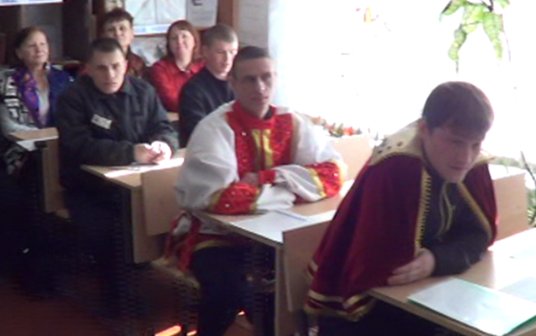 Е - Есть – есть.Ж - Живете – жизнь.З –Земля.И – и.К - Како – как.Л –Люди. М – Мыслите.П — покой, Р — рцы, речь, С — слово, Т-твердо.Интересно и то, что буквы имели и цифровое значение: «А» -«1»; «Б» - «2»; «Р» - 100. То есть применялись  не только для обозначения звуков речи . но и чисел…И  сегодня я вам предлагаю интеллектуальное состязание, посвященное главному делу жизни просвещенных братьев -  Кирилла и Мефодия.V.	Викторина.1.Как возникло слово «азбука»? (От названий начальных букв «аз», «буки».)2.Что общего между словами «азбука» и «алфавит»? (Слова составлены из двух букв славянских и греческих.)3. Назовите дату создания первой азбуки. (863)4. Из названий букв кириллицы составьте фразу, взятую из древнерусского  произведения  «Наставление отца к сыну». (раздаточный материал)	1) буки, он, глаголь, аз, твердо, еры, иже	2) мыслите, уж, живете	3) и, слово, твердо, и, наш, есть	4) наш, есть	5) наш, аз, ук, червь, есть, наш, наш, еры,  иже	6) и	7) наш, есть	8) рцы, аз, земля, ук, мыслите, наш, еры, иже	9) покой, он, добро, он, буки, есть, наш	10) он, слово, люди, ук 	11)слов	12) земля, он, люди, он, твердо, он, ю	13) ук, земля,  добро он, ю(Богатый муж, истине не наученный и не разумный, подобен ослу с золотою уздою»).- Конечно,  сравнивая современный алфавит и «Кириллицу», мы с вами легко можем обнаружить потерю букв «Кириллицы». Назовите эти буквы.  Это стало следствием нескольких реформ.  И первая из них, реформа Петра I. В связи с созданием гражданской  азбуки и гражданского письма были исключены следующие  буквы: З — земля (оставлена Ѕ — зело), Ф — ферт (оставлена Ѳ — фита), Ѯ — кси, Ѱ — пси, Ѡ — омега (оставлена О — он), Ѵ — ижица, Ѧ — юс малый, а также лигатура — Ѿ (от). Часть этих букв впоследствии  (как полагают, под влиянием духовенства) была восстановлена. Одновременно в азбуку были введены буквы Э оборотное (в противоположность Е — есть) и Я (вместо z). 1735 — Повторно исключены из алфавита Ѯ — кси и Ѵ — ижица, устранена буква Ѕ — зело, введено И краткое (Й);1797 — введение Н. М. Карамзиным буквы Ё вместо диграфа ІО;5. На карточке буква «ЯТЬ» - Ь. Как называлась данная буква в кириллице? Прочитав высказывание (на плакате), вы сможете определить звук?«БЬдный, блЬдный, бЬлый бЬсЪ убЬжалЪ по снЬгу вЪ лЬсЪ, бЬлкой по лесу онЪ бегалЪ,рЬдькой сЪ хрЬномЪ пообЬдалЪ.ПообЬдавЪ далЪ обЬтЪ,ДалЪ обЬтЪ, надЬлалЪ бЬдЪ.- Эта буква Ь читалась как  «Е», что и создавала некоторые трудности при письме.  Ее еще называли «буквой – страшилищем». Действительно, невозможно определить на слух  и трудно было запомнить , какие слова писались через «Е», а какие через «ЯТЬ». Неизвестные гимназисты придумали  такое стихотворение из «трудных слов».6. В данном тексте есть еще одна буква «кириллицы», которую в свое время называли: «самой дорогой», «молчаливой», «тунеядицей». Назовите ее. («Ъ» - «ер»).Ученый О. И. Сенковский очень сердился на букву Ъ: «Погубит всех и всего этот тунеяд Ъ…на хвосте русских слов: он пожирает более 8 % времени и бумаги, стоит России ежегодно более 400 000 рублей, а какую приносит ей выгоду или честь?»  Молчание  этой  буквы  – чистое золото.- В 1917 – 1918 годах была новая реформа, из азбуки были исключены буквы «ять», «ижица», «фита», «ер» в конце слова.Букву «ер» (ъ), так называемый твёрдый знак, сейчас считают полезной буквой. Она выполняет всегда одну и ту же скромную работу: отделяет согласную букву на конце приставки от гласной буквы в корне (подъезд). 7. Как мы уже говорили, буквы кириллицы имели, кроме звукового также цифровое  звучание.  При этом первые девять букв служили  для обозначения единиц от 1 до 9, следующие 9 для обозначения десятков от 10 до 90, и  девять для сотен от 100 до 900. При записи цифры  буква записывалась следующим образом:( с обеих сторон буквы ставились точки, а над буквой горизонтальная черта «титло».)  Всего 27 букв имели цифровое обозначение, так  как 24 были заимствованы из греческого алфавита, и в греческом алфавите они имели  те  же  цифровые обозначения. И только три буквы  были под своим обозначением – 6, 90, 900.	- Я вам предлагаю зашифрованные слова – старославянизмы. Замените цифры буквами кириллицы, у вас получится старославянское слово. Подумайте, как это слово может звучать на современном языке?1) 40, 30, 5, 20, 70 (млеко- молоко)2) 3, 30, 1, 200 (глас – голос)3) 2, 100, 1, 300, 1 (врата – ворота)4) 7, 30, 1, 300, 70 (злато – золото)8. Из далекого прошлого попало к нам «Писание о письменах черноризца Храбра…».  Давайте попробуем прочитать его и перевести на современный язык. 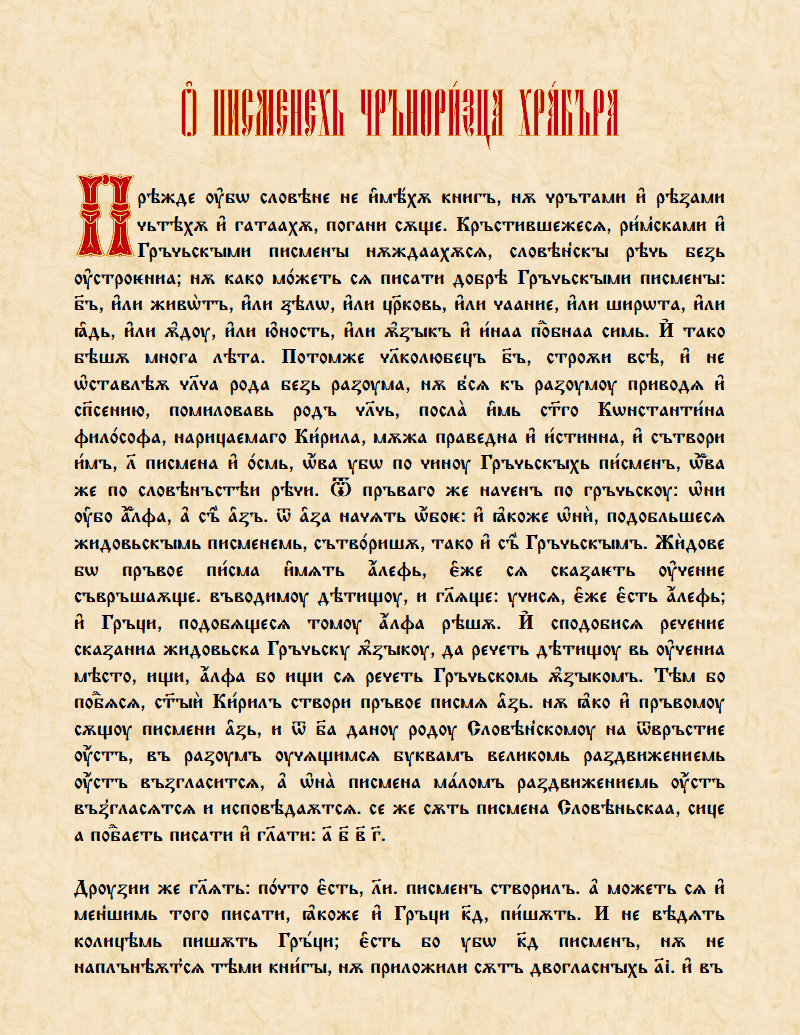 («святой Кирилл сотворил  правое (верное)  письмо роду словенскому … в разум (учение) учащимся»)- Велико значение деятельности «славянских братьев – просветителей»  Кирилла и Мефодия… Славянские языки, обретя свою письменность, получили способность «покорять пространство и время», связали воедино население огромных территории.  На протяжении многих лет  звучит  «Азбучное  послание» Кирилла и Мефодия.Подведение итогов.- Вот и закончилась  наша экскурсия в историю русского языка, в историю зарождения письменности.  Стало ли для вас данное мероприятие своего рода «открытием»?  Обратите внимание, на ваших столах лежат опросники. - Я узнал много нового.- Мне это пригодится в жизни.- В ходе мероприятия мне  было над чем подумать.- На все вопросы, возникающие по данной теме, я получил  ответы.- Сегодня  я работал добросовестно и цели мероприятия я достиг.- Напротив каждого предложения я прошу вас поставить «плюс», если это утвердительный ответ  и «минус», если фраза не соответствует вашему внутреннему настрою. - Прошу поднять руки тех, кто поставил пять плюсов. - Прошу поднять руки  тех, у кого получилось четыре плюса. - Прошу поднять руки  тех,  у кого получилось три плюса.- Спасибо вам за оценки, которые вы поставили мне сегодня  за данное мероприятие.		- Дайте комментарий по одному из предложений.Раздаточный материалИз названий букв кириллицы составьте фразу, взятую из древнерусского  произведения  «Наставление отца к сыну».буки, он, глаголь, аз, твердо, еры, ижемыслите, уж, живетеи, слово, твердо, и, наш, естьнаш, естьнаш, аз, ук, червь, есть, наш, наш, еры,  ижеинаш, есть	8) рцы, аз, земля, ук, мыслите, наш, еры, иже	9) покой, он, добро, он, буки, есть, наш	10) он, слово, люди, ук 	11) слово	12) земля, он, люди, он, твердо, он, ю	13) ук, земля,  добро он, ю------------------------------------------------------------------------------------ОПРОСНИК Напротив каждого предложения поставьте «плюс», если это утвердительный ответ  и «минус», если фраза не соответствует вашему внутреннему настрою.- Я узнал много нового.- Мне это пригодится в жизни.- В ходе мероприятия мне  было над чем подумать.- На все вопросы, возникающие по данной теме, я получил  ответы.- Сегодня  я работал добросовестно и цели мероприятия я достиг.переводАзъ буки веде. Глаголъ добро есте. Живите зело, земля, и, иже како люди, мыслите нашъ онъ покои. Рцы слово твердо – укъ фърътъ. Цы, черве, шта ъра юсъ яти!Я знаю буквы: письмо это достояние.Трудитесь усердно, земляне, как подобает разумным людям - постигайте мироздание!Несите слово убеждённо: знание – дар Божий!Дерзайте, вникайте, чтобы сущего свет постичь!